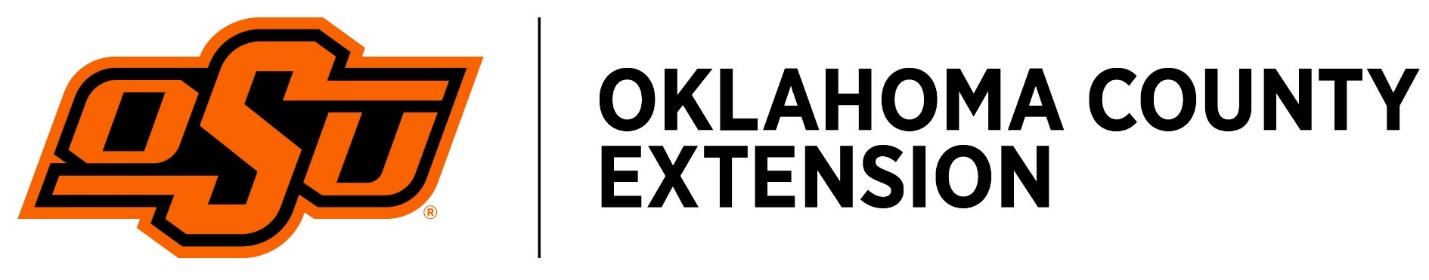 Water-Wise Plant Selections for OklahomaSeptember 21, 20216:30pm – 7:30pmFact Sheets for ReferralHealthy Garden SoilsMulching Garden SoilsBasic Plant CareLandscaping to Attract Butterflies, Moths and SkippersWildflower Gardening in OklahomaOklahoma Proven: Plant Selections for OklahomaDrought Tolerant Plant Selections for OklahomaSelecting Shrubs for the LandscapeSelecting Deciduous Trees for Oklahoma